Publicado en Valencia el 31/10/2017 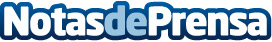 SNAU desembarca en ValenciaLa plataforma online de servicios para perros a domicilio llega a Valencia tras su lanzamiento hace un año en Madrid y BarcelonaDatos de contacto:Nuria RabadánNota de prensa publicada en: https://www.notasdeprensa.es/snau-desembarca-en-valencia_1 Categorias: Sociedad Valencia Mascotas Emprendedores E-Commerce Dispositivos móviles http://www.notasdeprensa.es